โครงการพัฒนาลุ่มน้ำก่ำ1. ร.9 เสด็จฯ ประตูระบายน้ำบ้านนาขาม 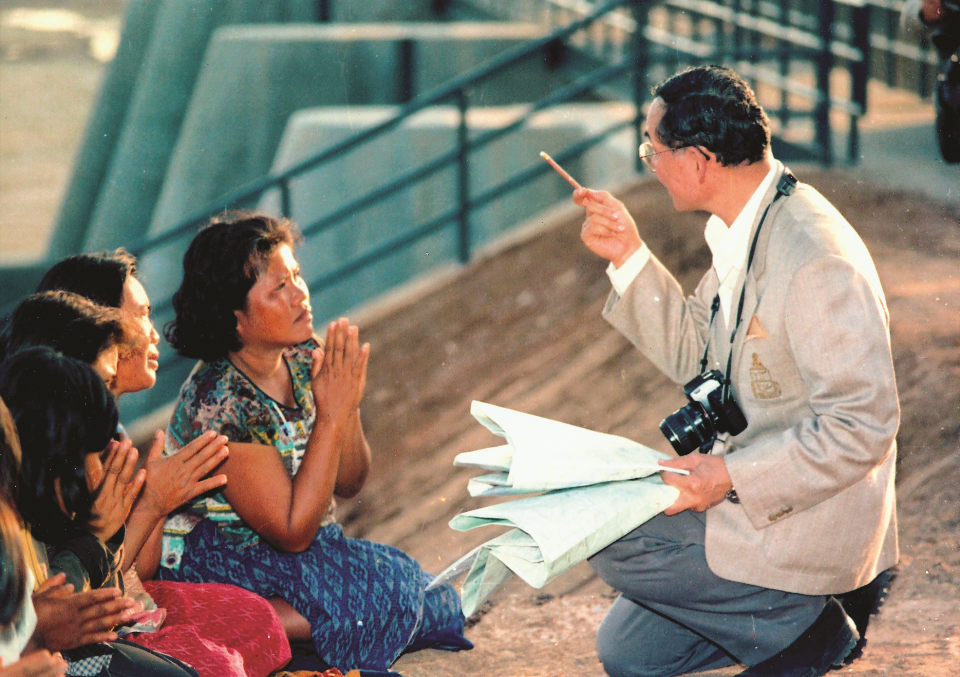 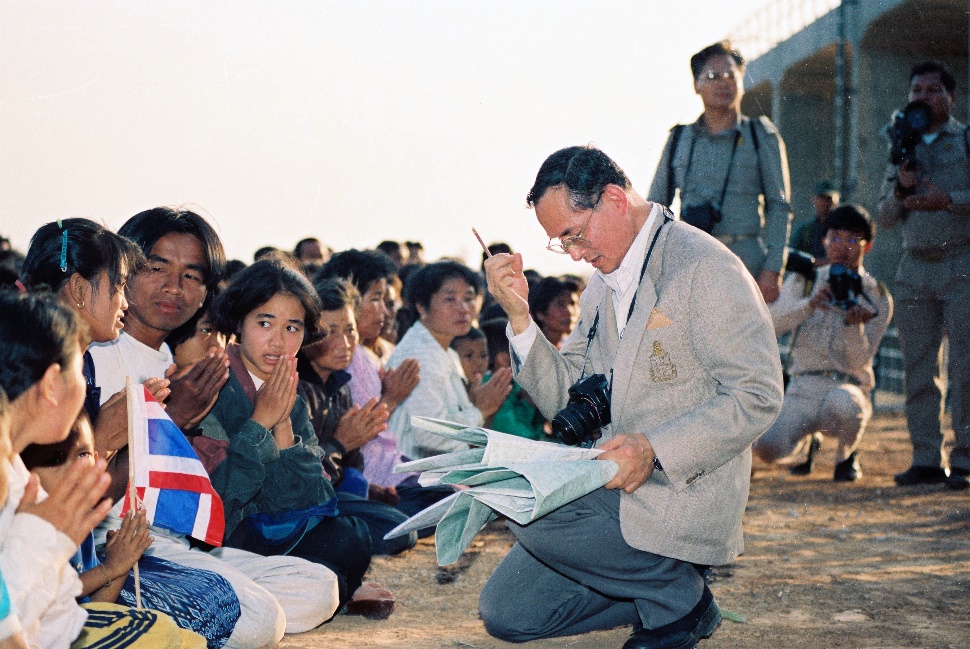 2. ร.9 เสด็จฯ ทรงเปิดโครงการชลประทาน 5 แห่ง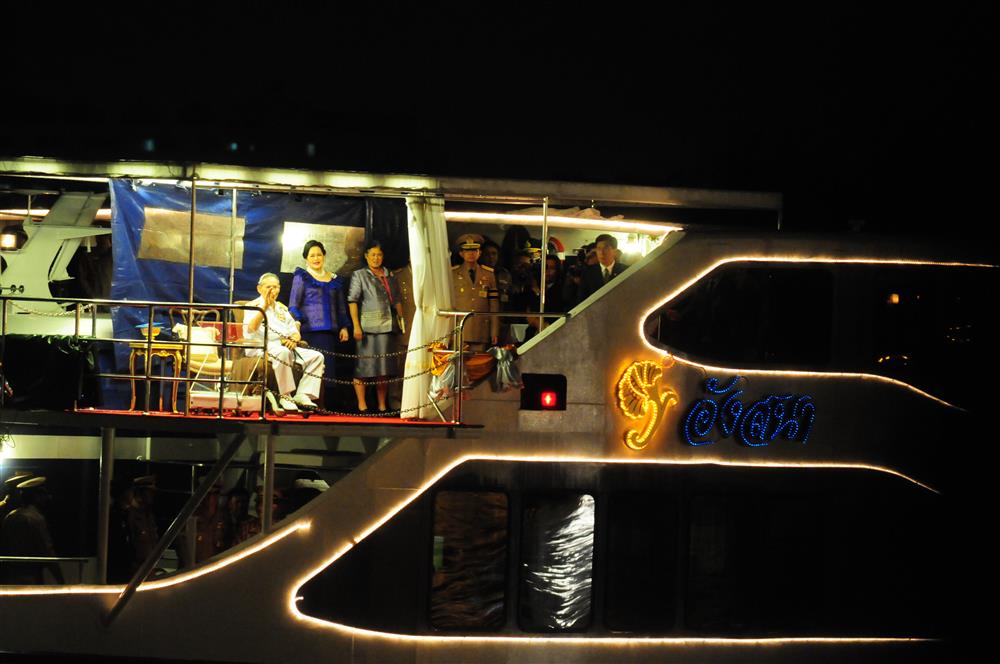 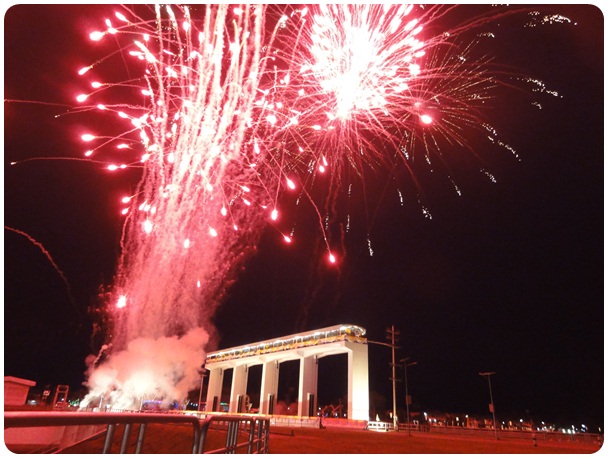 3. ภาพยึกยือพระราชทาน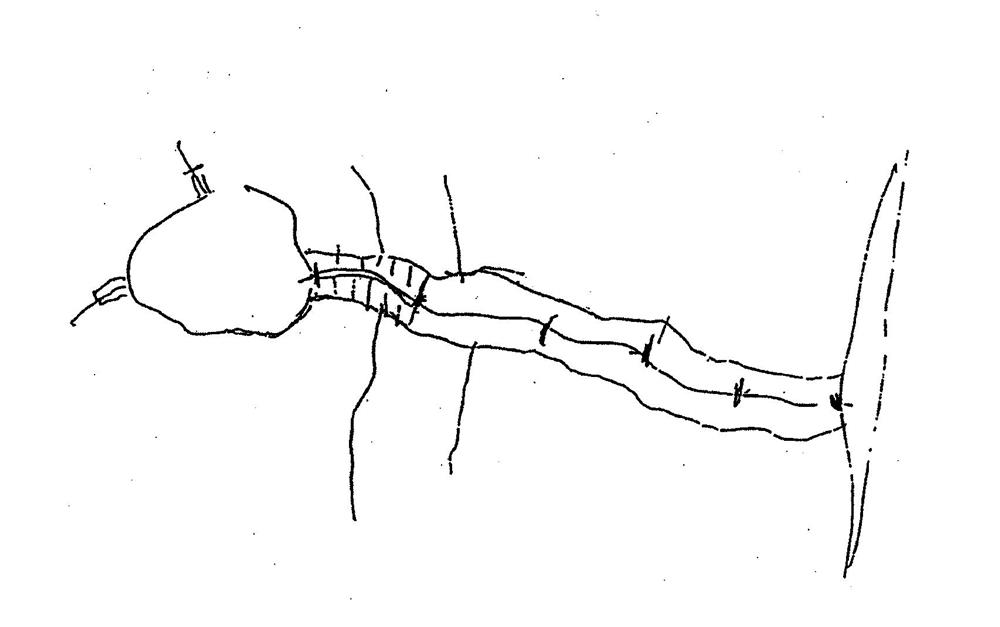 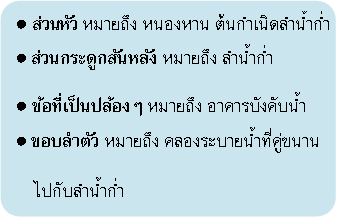 4. ประตูระบายน้ำ 7 แห่ง 	1. โครงการประตูระบายน้ำบ้านนาขาม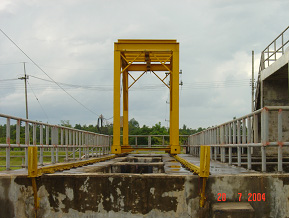 		2. โครงการประตูระบายน้ำบ้านนาคู่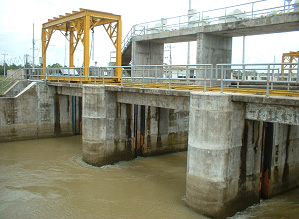 	3. โครงการประตูระบายน้ำบ้านหนองบึง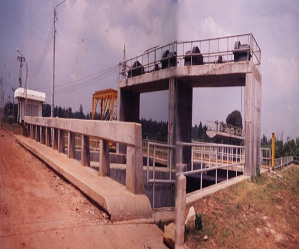 	4. โครงการประตูระบายน้ำบ้านตับเต่า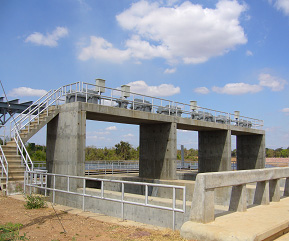 	5. โครงการประตูระบายน้ำบ้านนาบัว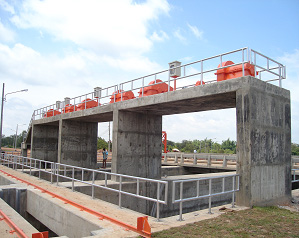 	6. โครงการประตูระบายน้ำน้ำก่ำตอนล่าง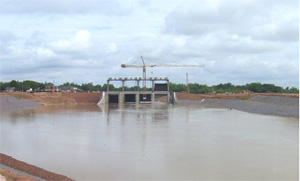 	7. โครงการประตูระบายน้ำห้วยแคนพร้อมระบบส่งน้ำ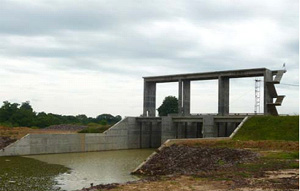 5. การพัฒนาหนองบึงขนาดใหญ่ 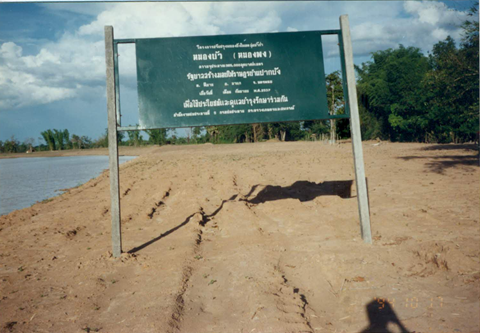 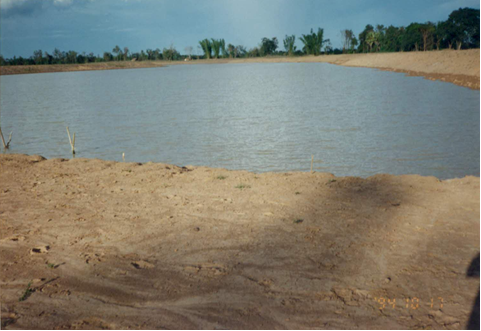 6. สถานีสูบน้ำพร้อมระบบส่งน้ำ 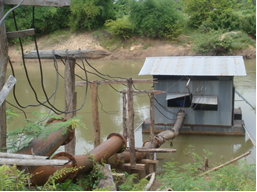 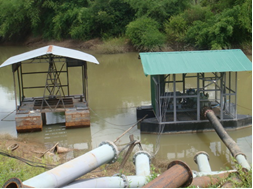 7. แผนที่โครงการ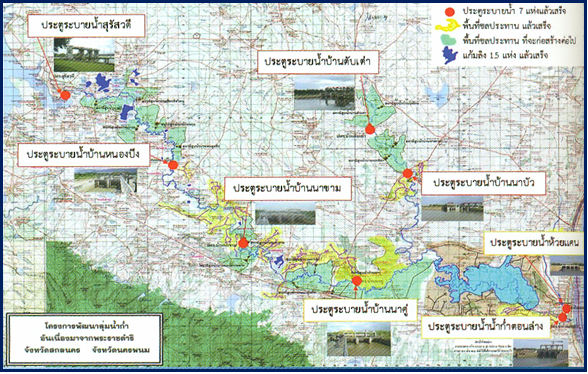 